Datos generalesProfesor(a): Nombre de la materia o módulo: Programa educativo al que pertenece: Semestre: Competencia o elementos del perfil del egresado: Total de horas (por semana): Bajo la conducción de un académico: Trabajo independiente: Información de apoyo para el estudianteRecomendacionesRedacta el contenido que incluirás como información de apoyo para el estudiante después de desarrollar las actividades de aprendizaje para que sea representativo de tu curso y su dinámica.Presentación de la materia o móduloInformación generalGuía de actividadesAnuncio(s)Actividades de aprendizaje
RecomendacionesConsidera que, en el trabajo presencial con mediación tecnológica como estrategia complementaria, es importante que desde las instrucciones se identifique claramente la interacción e integración de lo que se hará en el salón de clase con las actividades que tu alumnado atenderá en la plataforma educativa. Es decir, debe haber un continuo entre ambos ambientes.Redacta las instrucciones de manera que estén dirigidas al estudiante, deben ser explícitas y guiar paso a paso.Actividad #. Nombre de la actividad
Datos generales de la actividadInstrucciones para el estudianteActividad #. Nombre de la actividad

Datos generales de la actividad
Instrucciones para el estudianteActividad #. Nombre de la actividad
Datos generales de la actividadInstrucciones para el estudiante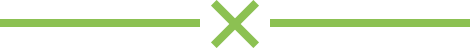 Indicaciones: utiliza este espacio para dar una introducción al contenido de tu curso, a su aportación respecto al perfil de egreso y a la dinámica de trabajo que seguirán durante el semestre.Indicaciones: incluye un extracto del programa de tu curso, incluye los criterios de evaluación de los productos o evidencias que generarán los estudiantes. Adicionalmente, puedes agregar la información que consideres pertinente.Indicaciones: genera un calendario, cronograma, tabla o lista de las actividades; define la secuencia de realización, y las fechas de entrega o de cumplimiento de las evidencias de aprendizaje para que el estudiante conozca sus tareas, y cuente con un concentrado que le permita organizarse y darle seguimiento al avance del curso.Indicaciones: define la información que se incluirá en la primera pantalla que el estudiante visualizará al ingresar al módulo implementado en la plataforma. Utiliza este espacio para redactar un texto breve a manera de bienvenida que contextualice al estudiante sobre cuáles contenidos trabajará, cuál es la dinámica que deberá seguir, cuáles serán tus días y horarios de atención, por mencionar algunas ideas. Considera indicaciones que orientará al estudiante respecto a la ruta de navegación, es decir, cuál apartado o sección debe consultar primero para saber qué hacer.Tiempo estimado de dedicación: # horasTiempo estimado de dedicación: # horas●      Horas de trabajo independiente [-]●      Horas de conducción académica [-]●      Horas de trabajo independiente [-]●      Horas de conducción académica [-]Fecha de inicio: 00 de ---- de 2022Fecha de término: 00 de ---- de 2022Indicaciones: en esta sección, haz una descripción dirigida al estudiante que le explique el conjunto de acciones que deberá llevar a cabo para atender la actividad y evidenciar su aprendizaje. Se sugiere que las indicaciones de las actividades de aprendizaje contemplen tres momentos: introducción, desarrollo y cierre.Recomendaciones para elaborar las instrucciones de las actividades de aprendizaje:IntroducciónSeñala el objetivo de la actividad y/o plantea la idea general del producto o evidencia final.DesarrolloSelecciona los contenidos (temas y subtemas, unidades, bloques, módulos) requeridos para que el estudiante alcance el elemento de competencia o el resultado de aprendizaje.Delimita el producto o evidencia de aprendizaje necesarias para que tus alumnos se apropien de los contenidos y alcancen el objetivo, elemento de competencia o resultado de aprendizaje.Indica los materiales de estudio y/o los recursos educativos digitales requeridos para dar soporte al aprendizaje de los estudiantes a través de los contenidos y de la actividad propuesta.Establece las herramientas de comunicación sincrónicas y asincrónicas que necesitas utilizar por actividad, y los momentos en los que serán empleadas.Define los criterios e instrumentos de evaluación pertinentes en función de la actividad y de los productos o evidencias que generarán los estudiantes.Establece la fecha de entrega del producto o evidencia de aprendizaje, así como el espacio de la plataforma que usará para presentar su tarea.CierreDeclara cuándo y por cuál medio recibirá retroalimentación.Indica qué sigue, por ejemplo, hacer una lectura, asistir a la próxima sesión presencial, entre otras.Tiempo estimado de dedicación: # horasTiempo estimado de dedicación: # horas●      Horas de trabajo independiente [Sí]●      Horas de conducción académica [-]●      Horas de trabajo independiente [Sí]●      Horas de conducción académica [-]Fecha de inicio: 00 de ---- de 2022Fecha de término: 00 de ---- de 2022Indicaciones: en esta sección, haz una descripción dirigida al estudiante que le explique el conjunto de acciones que deberá llevar a cabo para atender la actividad y evidenciar su aprendizaje. Se sugiere que las indicaciones de las actividades de aprendizaje contemplen tres momentos: introducción, desarrollo y cierre.Recomendaciones para elaborar las instrucciones de las actividades de aprendizaje:IntroducciónSeñala el objetivo de la actividad y/o plantea la idea general del producto o evidencia final.DesarrolloSelecciona los contenidos (temas y subtemas, unidades, bloques, módulos) requeridos para que el estudiante alcance el elemento de competencia o el resultado de aprendizaje.Delimita el producto o evidencia de aprendizaje necesarias para que tus alumnos se apropien de los contenidos y alcancen el objetivo, elemento de competencia o resultado de aprendizaje.Indica los materiales de estudio y/o los recursos educativos digitales requeridos para dar soporte al aprendizaje de los estudiantes a través de los contenidos y de la actividad propuesta.Establece las herramientas de comunicación sincrónicas y asincrónicas que necesitas utilizar por actividad, y los momentos en los que serán empleadas.Define los criterios e instrumentos de evaluación pertinentes en función de la actividad y de los productos o evidencias que generarán los estudiantes.Establece la fecha de entrega del producto o evidencia de aprendizaje, así como el espacio de la plataforma que usará para presentar su tarea.CierreDeclara cuándo y por cuál medio recibirá retroalimentación.Indica qué sigue, por ejemplo, hacer una lectura, asistir a la próxima sesión presencial, entre otras.Tiempo estimado de dedicación: # horasTiempo estimado de dedicación: # horas●      Horas de trabajo independiente [Sí]●      Horas de conducción académica [-]●      Horas de trabajo independiente [Sí]●      Horas de conducción académica [-]Fecha de inicio: 00 de ---- de 2022Fecha de término: 00 de ---- de 2022Indicaciones: en esta sección, haz una descripción dirigida al estudiante que le explique el conjunto de acciones que deberá llevar a cabo para atender la actividad y evidenciar su aprendizaje. Se sugiere que las indicaciones de las actividades de aprendizaje contemplen tres momentos: introducción, desarrollo y cierre.Recomendaciones para elaborar las instrucciones de las actividades de aprendizaje:IntroducciónSeñala el objetivo de la actividad y/o plantea la idea general del producto o evidencia final.DesarrolloSelecciona los contenidos (temas y subtemas, unidades, bloques, módulos) requeridos para que el estudiante alcance el elemento de competencia o el resultado de aprendizaje.Delimita el producto o evidencia de aprendizaje necesarias para que tus alumnos se apropien de los contenidos y alcancen el objetivo, elemento de competencia o resultado de aprendizaje.Indica los materiales de estudio y/o los recursos educativos digitales requeridos para dar soporte al aprendizaje de los estudiantes a través de los contenidos y de la actividad propuesta.Establece las herramientas de comunicación sincrónicas y asincrónicas que necesitas utilizar por actividad, y los momentos en los que serán empleadas.Define los criterios e instrumentos de evaluación pertinentes en función de la actividad y de los productos o evidencias que generarán los estudiantes.Establece la fecha de entrega del producto o evidencia de aprendizaje, así como el espacio de la plataforma que usará para presentar su tarea.CierreDeclara cuándo y por cuál medio recibirá retroalimentación.Indica qué sigue, por ejemplo, hacer una lectura, asistir a la próxima sesión presencial, entre otras.